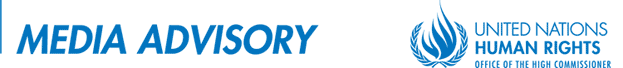 भारत : सुरक्षित पेयजल एवं स्वच्छता पर संयुक्त राष्ट्र के विशेषज्ञ द्वारा आधिकारिक यात्राजेनेवा (24 अक्टूबर 2017) – संयुक्त राष्ट्र मानवाधिकार विशेषज्ञ, श्री लियो हेलर, 27 अक्टूबर से 10 नवंबर, 2017 तक भारत का दौरा करेंगे एवं इस बात की जांच करेंगे कि सुरक्षित पेयजल एवं स्वच्छता के लिए लोगों के अधिकार किस सीमा तक कार्यान्वित किए जा रहे हैं।श्री लियो हेलर, जो विश्व भर में जल और स्वच्छता के मानवाधिकारों के कार्यान्वयन पर निगरानी रखने, प्रतिवेदित करने और सुझाव देने हेतु संयुक्त राष्ट्र मानवाधिकार परिषद द्वारा प्रभारित हैं, ने कहा कि “मैं यह देखूंगा कि भारत में राष्ट्रीय, राज्य और स्थानीय स्तर पर जल और स्वच्छता के मानवाधिकारों को किस प्रकार विधि द्वारा मान्यता दी जा रही है और कार्यान्वित किए जा रहे हैं, तथा किस प्रकार जल एवं स्वच्छता सेवाओं के प्रावधान मानवाधिकार के मानकों और सिद्धांतों का पालन करते हैं।”विशेष संवक्ता द्वारा विभिन्न समूहों, जैसे कि, महिलाओं और लड़कियों, विकलांग व्यक्तियों, अनुसूचित जातियों, अनुसूचित जनजातियों और अनाधिकारिक बस्तियों तथा ग्रामीण क्षेत्रों में रहने वाले लोगों पर विशेष ध्यान देने के साथ; पेयजल एवं स्वच्छता की उपलब्धता, अभिगम्यता, सामर्थ्यता, स्वीकार्यता और सुरक्षा पर सूचनाएं और कथनों को एकत्रित किया जाएगा।मानव अधिकार विशेषज्ञ, जो भारत सरकार के निमंत्रण पर देश का दौरा करेंगे, राष्ट्रीय और स्थानीय स्तर के साथ-साथ सिविल सोसायटी और सामुदायिक संगठनों, शहरी और ग्रामीण क्षेत्रों के निवासियों, और संयुक्त राष्ट्र के अधिकारियों के साथ सरकारी प्रतिनिधियों से भेंट करेंगे।वह इम्फाल, कोलकाता, लखनऊ, मुंबई और नई दिल्ली, साथ ही साथ शहरी उपनगरों और ग्रामीण क्षेत्रों का दौरा करेंगे।श्री हेलर ने आगे कहा कि, “मैं यह पता लगाना चाहता हूं कि भारत में सभी के द्वारा जल और स्वच्छता के मानवाधिकारों का उपभोग किया जा रहा है, यह सुनिश्चित करने के लिए अभी भी क्या किया जाना चाहिए।”अपनी दो सप्ताह की यात्रा के अंत में, विशेष संवक्ता शुक्रवार, 10 नवंबर 2017 को संयुक्त राष्ट्र सम्मेलन हॉल, यूएन हाउस, 55 लोदी एस्टेट, नई दिल्ली -110003 में 10:00 स्थानीय समय पर एक पत्रकार सम्मेलन में अपनी प्रारंभिक टिप्पणियों को साझा करेंगे। सम्मेलन में प्रवेश केवल प्रेस के सदस्यों के लिए ही पूर्णतया सीमित रहेगा।श्री हेलर सितंबर-2018 में मानव अधिकार परिषद के 39वें सत्र में अपने निष्कर्षों और अनुशंसाओं का संपूर्ण प्रतिवेदन प्रस्तुत करेंगे।-समाप्त-श्री लियो हेलर  (ब्राजील), सुरक्षित पेयजल और स्वच्छता के लिए मानव अधिकारों पर नवंबर-2014 में नियुक्त विशेष संवक्ता हैं। वह ब्राजील के ओस्वाल्डो क्रूज़़ फ़ाउंडेशन में शोधकर्ता हैं एवं इससे पहले ब्राजील के मिनास गैरेस के संघीय विश्वविद्यालय में वर्ष 1990 से 2014 के दौरान स्वच्छता एवं पर्यावरण अभियांत्रिकी विभाग के प्राध्यापक थे।विशेष संवक्ता, मानव अधिकार परिषद की विशेष प्रक्रियाओं का हिस्सा होते हैं। विशेष प्रक्रियाएं, जो संयुक्त राष्ट्र मानवाधिकार प्रणाली में स्वतंत्र विशेषज्ञों का सबसे बड़ा समूह है, परिषद की स्वतंत्र तथ्यान्वेषी और निगरानी तंत्रों का सामान्य नाम है, जो विश्व के सभी भागों में विशिष्ट देश की परिस्थितियों या विषयक समस्याओं को संबोधित करते हैं। विशेष प्रक्रियाओं के विशेषज्ञ स्वैच्छिक आधार पर कार्य करते हैं; वे संयुक्त राष्ट्र के कर्मचारी नहीं हैं और अपने कार्यों हेतु कोई वेतन प्राप्त नहीं करते हैं। वे किसी भी सरकार या संगठन से स्वतंत्र हैं तथा अपनी व्यक्तिगत क्षमता में सेवा करते हैं।संयुक्त राष्ट्र मानवाधिकार का देशीय वेब पृष्ठ - भारतअतिरिक्त जानकारी के लिए कृपया संपर्क करें :
श्री अहरीयम ली +41 79-444 4187 / ahreumlee@ohchr.org 
दिनांक 10 नवंबर को आयोजित पत्रकार सम्मेलन से संबंधित मीडिया अनुरोधों और प्रश्नों के लिए कृपया संपर्क करें (भारत में): श्री राजीव चन्द्रन, +91-11-46532237; +91-9810606833; rajiv.chandran@unic.orgसंयुक्त राष्ट्र के स्वतंत्र विशेषज्ञों से संबंधित मीडिया पूछताछ हेतु कृपया संपर्क करें :श्री ब्रायन विल्सन – मीडिया इकाई (+ 41 22 917 9826 / mediaconsultant2@ohchr.org)  हम जिस विश्व में रहते हैं, क्या आप उसके बारे में चिंतित हैं। तो फिर आज ही किसी के अधिकारों के लिए खड़े हो जाएं।#Standup4humanrights  एवं  http://www.standup4humanrights.org  वेबपृष्ठ पर जाएं।